Присутствовали:Председатель комиссии – Аймаганбетова М.Т., директорСекретарь комиссии   – Кошкумбаева А.Б., заместитель директора по ИКТ.Члены комиссии:Досанова А.Ж. – методист отдела образования города Костаная;Ажмаканова К.А. – заместитель директора по УР;Кабыкова А.К. – заместитель директора по ВР;Мусина Б.А.– руководитель МО «Тіл әлемі»;Кутумбетова С.И. – руководитель МО «МИФ»;Кычакова С.А.– руководитель МО «Языкознание».Повестка заседания:Рассмотрение конкурсных документов претендентов на замещение вакантной должности учителя начальных классов с недельной нагрузкой 16 часов.Рассмотрение конкурсных документов претендентов на замещение вакантной должности учителя английского языка  с недельной нагрузкой 16 часов.Рассмотрение конкурсных документов претендентов на замещение вакантной должности учителя русского языка с недельной нагрузкой 16 часов.По первому вопросу слушали секретаря Конкурсной комиссии Кошкумбаеву А.Б., которая отметила, что   заявление на занятие вакантной должности учителя начальных классов никто не подавал.Решение:Признать конкурс несостоявшимся и повторно объявить конкурс на замещение вакантной должности учителя начальных классов с недельной нагрузкой 16 часов.По второму вопросу слушали секретаря Конкурсной комиссии Кошкумбаеву А.Б., которая отметила, что только один кандидат Ткаля Алена Викторовна подала  заявление на занятие вакантной должности учителя английского языка.Ткаля Алена ВикторовнаОбразование-высшееПрограмма-Иностранная филологияПедагогический стаж- 5Категория-педагогСекретарь предложила членам комиссии рассмотреть документы кандидата на соответствие квалификационным требованиям, затем подсчитать баллы, указанные кандидатом в Оценочном листе. Члены комиссии рассмотрели документы кандидата на соответствие квалификационным требованиям. Далее секретарь попросила членов комиссии огласить результаты подсчета баллов. Все члены комиссии единогласно решили, что баллы соответствуют требованиям.Решение:Ткаля Алену Викторовну считать прошедшей конкурс.Директору школы рекомендовать к назначению на должность учителя английского языка Ткаля Алену Викторовну с недельной нагрузкой 16 часов.По третьему вопросу слушали секретаря Конкурсной комиссии Кошкумбаеву А.Б., которая отметила, что   заявление на занятие вакантной должности учителя русского языка и литературы никто не подавал.Решение:Признать конкурс несостоявшимся и повторно объявить конкурс на замещение вакантной должности учителя русского языка и литературы с недельной нагрузкой 16 часов.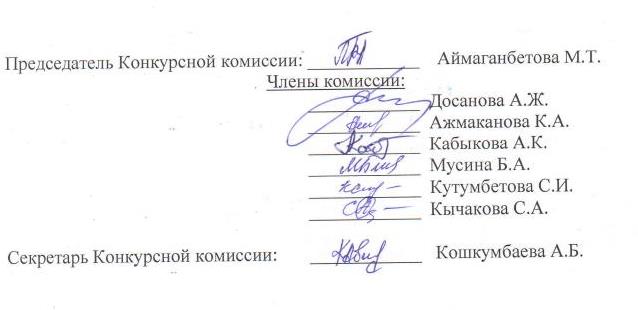 